454015 г.Челябинск, ул. Шагольская, квартал 1, 6-Б ИНН 7448172943 КПП 744801001 ОГРН 1147448012403 почта:  madou.50@mail.ruИтоговое интегрированное занятие в средней группе «Путешествие с Колобком»Воспитатель средней группы № 11 Капелька» Медвецкая В.Г.Челябинск, 2022Итоговое интегрированное занятие в средней группе «Путешествие с Колобком»Цель: Выявление знаний у детей на конец учебного года.1. СОЦИАЛЬНО-КОММУНИКАТИВНОЕ РАЗВИТИЕ:• Формировать у детей чувство сплоченности, единства, положительного эмоционального настроя внутри коллектива;• Учить высказывать свою точку зрения, слушать сверстников и поддерживать беседу, внимательно слушать задание;2. ПОЗНАВАТЕЛЬНОЕ РАЗВИТИЕ:• Закрепить умение считать до 5, соотносить цифры с количеством предметов;• Закрепить представление о геометрических фигурах: умение различать геометрические фигуры;• Закрепить представления о насекомых;• Закрепить знания о временах года.3. РЕЧЕВОЕ РАЗВИТИЕ:• Активизировать словарный запас детей;• Продолжать учить узнавать название сказки по опорным словам.4. ХУДОЖЕСТВЕННО-ЭСТЕТИЧЕСКОЕ РАЗВИТИЕ:• Закрепить приёмы лепки, внести элементы декора в работу.
5. ФИЗИЧЕСКОЕ РАЗВИТИЕ:• Способствовать сохранению и укреплению физического и психического здоровья детей средствами физминутки и пальчиковой игры;• Р азвивать умение согласовывать движения с речью.• Воспитывать интерес к игровому занятию, желание участвовать в нём.Методы: Наглядные, словесные.Тип занятия: интегрированное .Обеспечение занятия:Для воспитателя: игрушки: заяц, колобок, медведь, лиса, медведь, волк; картинки зайцев, морковок, план-карта «Дорога колобка».Для детей: набор разрезных картинок с заплатками из геометрических фигур (круг, квадрат, треугольник, овал, прямоугольник) детей, картинки для дидактической игры «Четвертый лишний» (по количеству детей), желтый зеленый пластилин, бусинки, крышки-подставки для работы.Предварительная работа: занятия в течение года, чтение художественной литературы, дидактические игры.План совместной деятельности1. Мотивация детей на путешествие вместе с колобком.2. Закрепление умения считать до 5, соотносить цифры с количеством предметов; представления о геометрических фигурах: умения различать геометрические фигуры; представления о насекомых; знания о временах года.3. Рисование «Колобок на полянке.Ход непосредственной образовательной деятельности (НОД):I. Вводная часть: Организационный момент.Воспитатель: Посмотрите, ребята, к нам пришли гости, давайте и с ними поздороваемся и улыбнемся.Собрались все дети в кругЯ, твой друг и ты мой друг.Крепко за руки возьмёмсяИ друг другу улыбнёмся!       — Наше правило: «Каждый день всегда, везде,                                   на занятиях, в игре –                                    смело, чётко говорим                                   и тихонечко сидим»II. Основная часть.Воспитатель: Дети, вы любите сказки?Воспитатель: А какие вы, знаете сказки?Дети: ответы детей.Воспитатель: Отгадайте, из какой сказки эти слова?                        Не лежалось на окошке,                        Покатился по дорожке?Дети: Колобок.Воспитатель: Дети, вы знаете эту сказку?Воспитатель: Кого встретил в лесу Колобок.Дети: Зайца, Волка, Медведя, Лису.Воспитатель: Что случилось в конце сказки с Колобком?Дети: Лиса его съела.Воспитатель: Колобок был очень непослушным и поэтому пошел гулять по лесу один. Сегодня мы с вами отправимся гулять вместе с Колобком и поможем ему вернуться домой целым и невредимым. Для того, чтобы нам было проще дойти до бабушки и дедушки, я принесла карту-схему для Колобка. На ней изображен путь Колобка до дома. Путь очень сложный и опасный. Вы согласны помочь Колобку?Воспитатель обращает внимание на карту-схему, прикрепленную на доске, ставит игрушку Колобка.Воспитатель:Жил весёлый Колобок, Колобок – румяный бок.Он от бабушки ушёл, Он от дедушки ушёл,По дорожке покатился В густом лесу очутился.А навстречу колобку идёт заяц и плачет.Воспитатель ставит игрушку Зайца.Воспитатель: Заяц, почему ты плачешь?Заяц: Я зайка маленький, я зайка серенький,— Дети, вы мне не поможете морковку сосчитать и зайчат накормить ?— У меня зайчат много, а я не умею считать, хватит ли морковок всем или нет не знаю.Задание № 1. «Накорми зайчат».Выставляется на доску картинка с 4 зайчатами и 4 морковками.Воспитатель: Сколько перед вами зайчат?Воспитатель: Какой цифрой мы обозначим количество зайчат?Воспитатель: Закрепите цифру 4 около зайчат.Воспитатель: Сколько морковок нужно зайчатам?Дети: 4. Каждому зайчонку по одной.Воспитатель: Всем ли хватит морковок? Что мы можем сказать о морковках и зайчатах?Дети: Морковок и зайчат поровну. Сколько зайчат — столько и морковок.Воспитатель: Прибежал ещё один зайчонок.Закрепить ещё 1 зайца .Воспитатель: Что нужно сделать, чтобы зайчат и морковок стало поровну?Дети: Добавить 1 морковку.Воспитатель закрепляет 1 морковку.Воспитатель: Давайте посчитаем. Сколько стало зайчат? Сколько морковок? Какой цифрой мы всё это обозначим?Воспитатель: Закрепите цифру 5 около зайчат .Воспитатель: Молодцы, вы справились с этим заданием!Заяц: Спасибо вам ребята. Спасибо Колобок.Воспитатель: Пора двигаться дальше. Идем вместе по лужайке, согласно карте.Воспитатель: Дети, отгадайте загадку:В луговой траве стрекочет,В руки к нам идти не хочет.Скачет он на длинных ножкахЧерез луг, через дорожки…(кузнечик)Воспитатель: Кузнечик, это кто?Дети: Насекомое.Воспитатель: Каких еще насекомых, вы знаете?Дети: Перечисляют.Воспитатель: Катится колобок дальше, а навстречу ему серый Волк.Воспитатель ставит игрушку Волка.Воспитатель: Волк, а ты почему такой грустный?Волк: Я – сердитый Волк,Я – зубами щёлк, щёлкКолобок, мне задалиВ лесной школе заданиеА я никак не могу его выполнить.Помогите мне, пожалуйста.Задание №2. Дидактическая игра «Четвертый лишний».Воспитатель: Дети, у вас на столах лежат карточки. Что у вас изображено на карточке № 1? (овечка, кошечка, поросенок и лиса). Что лишнее, почему?Дети: Лишняя лиса, потому что она дикое животное , а все остальные домашние.Воспитатель: Что у вас изображено на карточке № 2? (стол, детская кровать, шкаф и баночка меда). Что лишнее, почему?Дети : Лишняя баночка меда, потому что она еда, а все остальное мебель .Воспитатель: Что у вас изображено на карточке № 3? (военный, врач, полицейский, ученик). Что лишнее, почему?Дети : Лишний ученик, потому что все остальные профессии, а ученик не профессия .Волк : Спасибо Колобок и ребята, что помогли выполнить задание.Воспитатель: Дети, нам пора отдохнуть. Повторяйте за мной.Физкультминутка «Колобок»Колобок, колобок, теплый и румяный (наклоны вправо, влево)Прыг да скок, прыг да скок, припустился наш дружок (прыжки на месте)То направо повернулся, то налево он свернул (повороты направо и налево)То с листочком закрутился (поворот на 360 градусов)То с бельчонком подружился (приседание)Покатился по дорожке (бег на месте)И попал ко мне в ладошки (прижать руки к груди)Воспитатель ставит игрушку Медведя.Воспитатель: Пока мы отдыхали, Колобок укатился и встретил Медведя.Медведь: Я мишка косолапыйНеуклюжий да лохматый,Ем малину и медокВ Колобках я знаю толк.Я его съем, если вы ребята не отгадаете загадки.Задание 3. «Загадки о временах года».Воспитатель: Сколько времен года?Дети: Четыре.Воспитатель: Назовите их по порядку?Дети: Зима, весна, лето, осень.Воспитатель: А, какой весенний сейчас месяц?Воспитатель: Молодцы!Медведь: Спасибо, ребята.Воспитатель: Колобок укатился и встретил Лису.Воспитатель ставит игрушку Лисы.Лиса: Колобочек, мой дружочек.            За тобой бежать нет мочи.             Колобок, Колобок я тебя съем.Лиса: У меня в норке поселились мыши и съели коврик. Помогите мне подобрать заплатки и починить коврик, тогда я не съем Колобка.Воспитатель: Давайте поможем Колобку.Задание 4. «Подбери заплатку»Воспитатель: Давайте, дети, починим коврик Лисе. У вас на столе лежит коврик. Подберите заплатки к нему.Дети подбирают подходящую по форме заплатку из имеющегося у них набора геометрических фигур. Выбор определяется путем приложения или наложения фигуры на изображение.
Воспитатель: Какие геометрические фигуры вам понадобились?Лиса: Спасибо, Колобок, дети мне починили коврик. За это я не съем вашего Колобка.Воспитатель: Наши ручки устали, давайте их разомнем.Пальчиковая игра «Колобок»Я, колобок, колобок! (катают в руках воображаемый колобок)
По сусекам скребен, (правой ладонью скребут по левой ладони)
По амбару метен, (имитируют подметание пола)
На сметане мешен, (делают круговые движения кистью правой руки)
В печку сажен, (показывают обе руки, вытянутые вперед)
На окошке стужен. (показывают руками окно)
Я от бабушки ушел, (перебирают средним и указательными пальцами правой руки по ладони левой)
Я от дедушки ушел.Воспитатель: Дети, нашему Колобку очень скучно без друзей. Давайтенарисуем Колобку друзей.Рисование мелками «Колобок на полянке».Жёлтым мелком рисуем шарик-колобок.2) Рисуем глазки, носик, ротик.3) Рисуем полянку.4) Солнышко, облака.Заключительная часть: Подведение итогов.Воспитатель: Теперь у нашего Колобка много друзей.Воспитатель : Ребята, наше путешествие закончилось. Мы помогли возвратиться Колобку невредимым к бабушке и дедушке.Воспитатель : Вам понравилось путешествовать с Колобком?Чем мы сегодня занимались?Молодцы, ребята, мне очень понравилось, как вы сегодня работали.Сопутствующий материал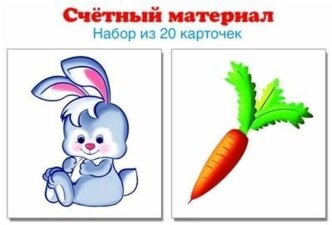 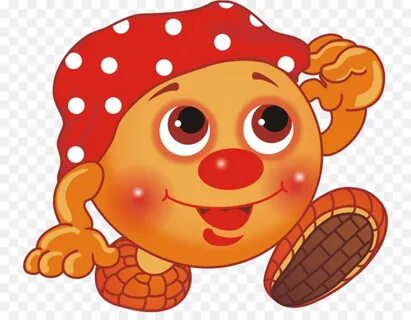 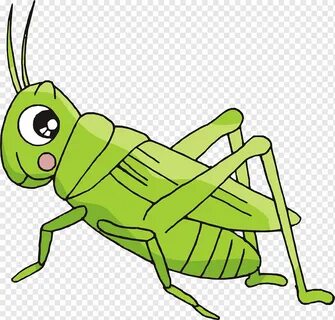 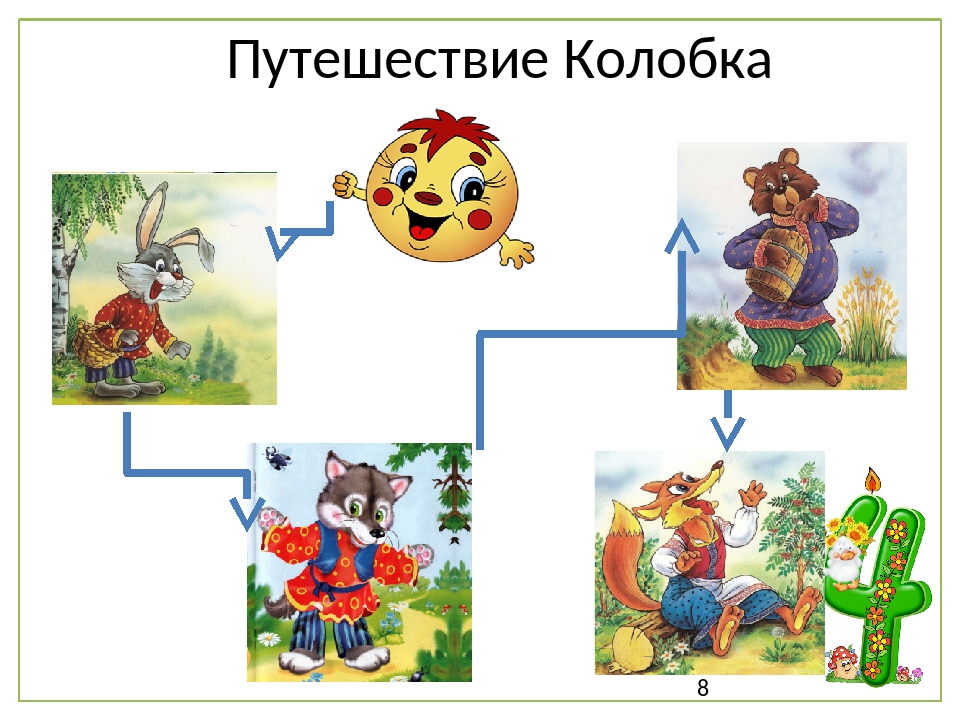 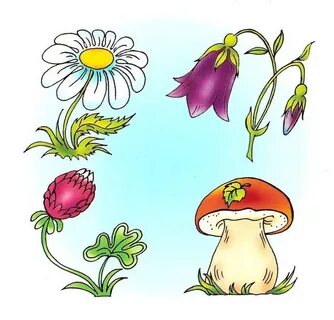 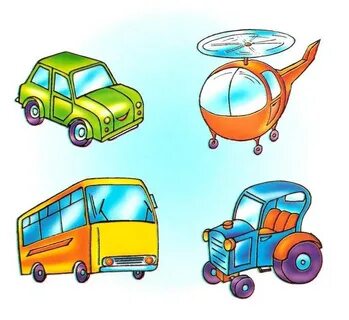 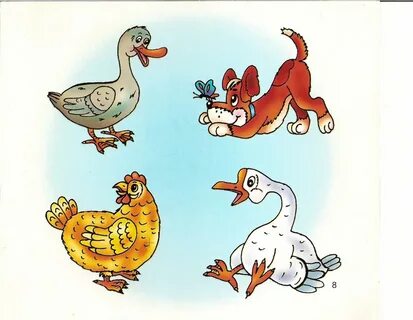 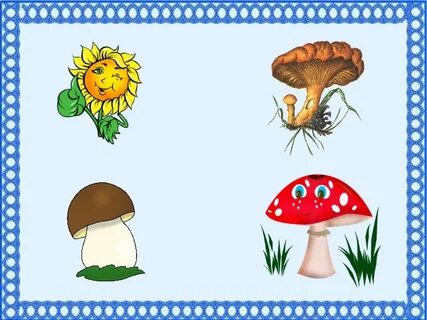 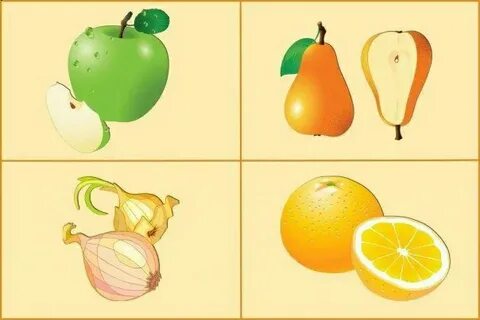 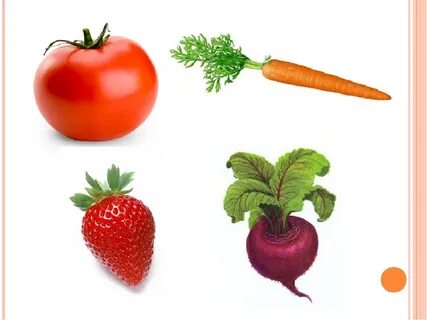 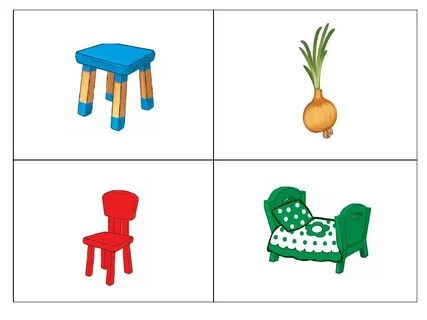 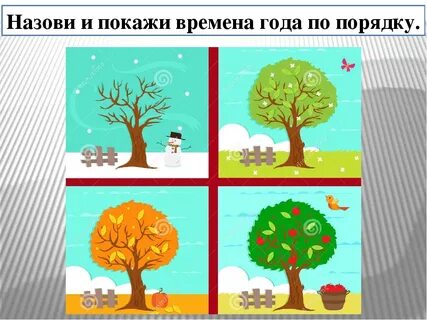 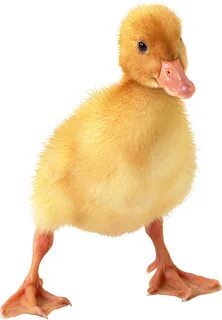 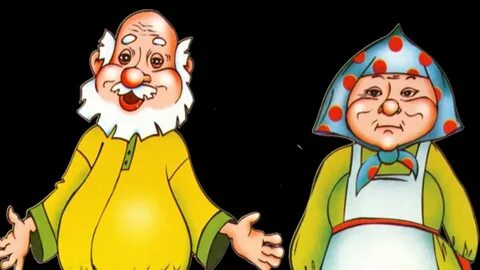 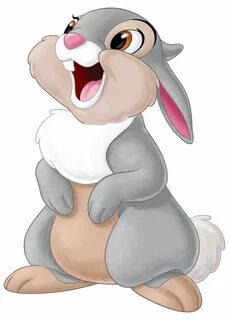 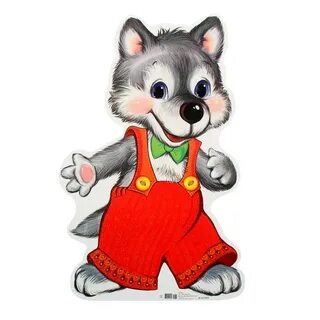 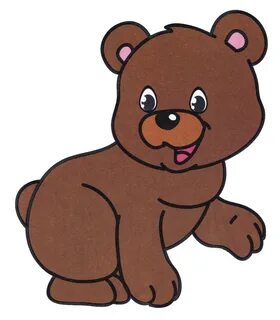 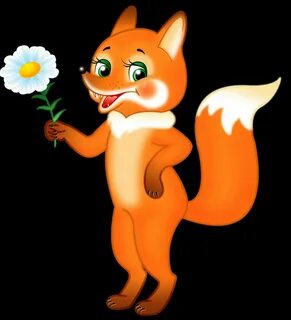 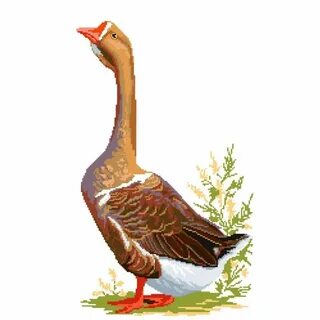 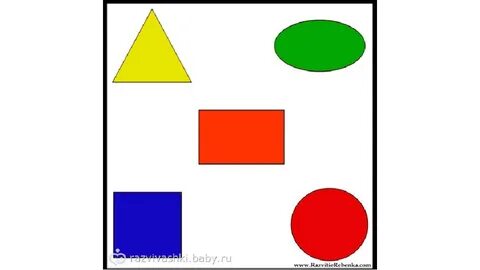 Муниципальное автономное дошкольное образовательное учреждение«Детский сад № 50 г. Челябинска»Я раскрываю почки В зеленые листочки,Снег на полях, лед на реках.Вьюга гуляет, когда это бывает?Я соткано из зноя,  Несу тепло с собою.Моря я согреваю. И любите меня за этоПоля вновь засеваю, Птиц к югу отправляю,Но не касаюсь сосен